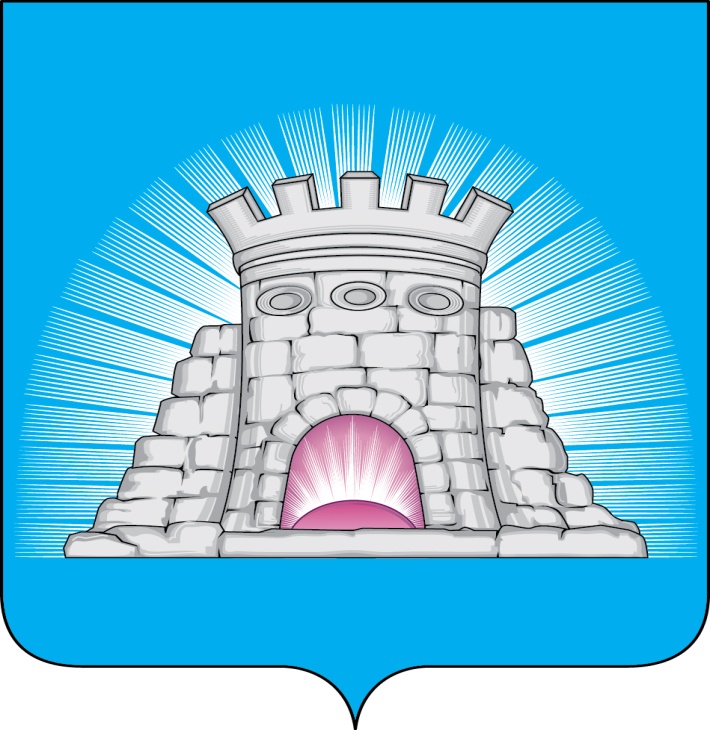 П О С Т А Н О В Л Е Н И Е  19.12.2023     №  2077/12г.Зарайск                     О внесении изменений в муниципальную программу                    городского округа Зарайск Московской области                    «Цифровое муниципальное образование», утвержденную                           постановлением главы городского округа Зарайск                    Московской области от 06.12.2022 № 2168/12   В соответствии с постановлением Правительства Московской области от 24.11.2023 № 1122-ПП «О распределении бюджетных ассигнований бюджета Московской области и внесении изменений в государственную программу Московской области «Цифровое Подмосковье» на 2023-2030 годы, Порядком разработки, реализации и оценки эффективности муниципальных программ городского округа Зарайск Московской области, утвержденным постановлением главы городского округа Зарайск Московской области от 07.11.2022 № 1991/11 (в редакции от 25.05.2023 № 754/5),П О С Т А Н О В Л Я Ю:       1. Внести в муниципальную программу городского округа Зарайск Московской области «Цифровое муниципальное образование» на срок 2023-2027 годы (далее - Программа), утвержденную постановлением главы городского округа Зарайск Московской области от 06.12.2022 № 2168/12, следующие изменения:    - Раздел 1. «Паспорт муниципальной программы городского округа Зарайск Московской области «Цифровое муниципальное образование» на 2023-2027 годы» изложить в новой редакции (прилагается);    - Раздел 6. «Целевые показатели муниципальной программы городского округа Зарайск Московской области «Цифровое муниципальное образование» на 2023-2027 годы» изложить в новой редакции (прилагается);     - Раздел 7. «Подпрограмма 1 «Повышение качества и доступности предоставления государственных и муниципальных услуг на базе многофункциональных центров предоставления государственных и муниципальных услуг» изложить в новой редакции (прилагается);                                                                                                                        012181     - Раздел 9. «Подпрограмма 3 «Обеспечивающая подпрограмма» изложить в новой редакции (прилагается).        2. Службе по взаимодействию со СМИ администрации городского округа Зарайск Московской области опубликовать настоящее постановление на официальном сайте администрации городского округа Зарайск Московской области в информационно-телекоммуникационной сети «Интернет».Глава городского округа Зарайск В.А. Петрущенко   Верно:                                                                                                Начальник службы делопроизводства   Л.Б. Ивлева                                 19.12.2023    Разослано: в дело, Мешкову А.Н., Москалеву С.В., ФУ, ОЭ и И, службе ИКТ,                СВ со СМИ, КСП, юридический отдел, прокуратуре.Кириллова В.В. 66 2 57 20